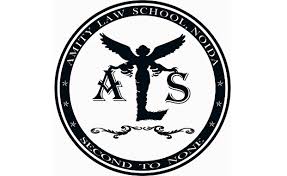 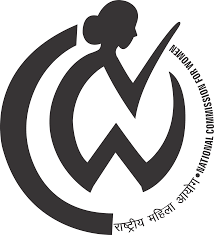 Amity Law School, NoidaOrganizesNational WebinarOn“Harassment of Women in Digital Space”October 22, 2020Timing: 02.00 pm - 05.00 pmOrganized byAmity Law School Noida, Amity University Uttar Pradesh and National Commission for WomenABOUT THE WEBINARMAIN THEMEAmity Law School, Amity University, Noida, Uttar Pradesh in collaboration with National Commission for Women is delighted to host National Webinar on the theme of “Harassment of Women in Digital Space” on Thursday, October 22nd, 2020 from 2:00 pm to 5:00 pm. In the digital age, Information and Communication Technology (ICT) is benefiting billions across the world by bridging certain gaps and multiplying human potential in every walk of life. However, digital space has opened doors to cyber criminals and mostly women are their target. Millions of women and girls around the world are subjected to deliberate violence because of their gender. Violence against women (VAW) knows no boundaries, cutting across borders, race, culture and income groups, profoundly harming victims, people around them, and society as a whole. The growing reach of the Internet, ICTs and the wide diffusion of social media have presented new opportunities and enabled various efforts to address VAW. However, they are also being used as tools to inflict harm on women. Cyber-VAW is emerging as a global problem with serious implications for societies and economies around the world. The National Commission for Women has strived for secure protection of women through suitable policy formulation, legislative measures, and effective enforcement of laws. They proposed a scheme for Cyber Crime Prevention against Women and Children (CCWC) which has been formulated by the Ministry of Home Affairs. Some of the inputs put forth include Online Women specific Crime Reporting Unit, Monitoring Unit for Cyber Crimes, National Forensic Laboratory, and Capacity Building. The webinar is aimed to bring together some of the most distinguished luminaries who are professionals responsible for combating varied forms of cyber-crimes to provide practical information, using current statistics, newest ideas, and most successful intervention strategies. The attendees for the webinar have been invited from around the country and, they will be presented with an online e-certificate for the webinar.SPEAKERSDr. PAVAN DUGGAL, Advocate, Supreme Court of India; Founder & Owner Pavan Duggal Associates; Conference Director, International Conference on Cyberlaw, Cybercrime & CybersecurityMr. RITESH BHATIA, Founder & Director, Cybercrime Investigation and Cyber SecurityMr. RAKSHIT TANDON, Founder & Director, Hackshala/Codesnag, Hackdev Technology Pvt. Ltd., Consultant – Mobile Association of India, Advisor- Cyber Peace FoundationMs. PUNEET BHASIN, Advocate, Cyber Law Expert, Practicing in Technology, Media & Intellectual Property Law in CyberspaceMs. Nirali Bhatia, Cyber Psychologist, Psychotherapist, TEDX Speaker, Founder Cyber B.A.A.P.ABOUT THE ORGANIZERSAmity Law School, NoidaAmity University, Uttar PradeshAmity Law School Noida, Amity University, Amity University is a leading research private university established in 2005 under a State Act. It is recognized by the University Grants Commission (UGC) and accredited by the National Assessment and Accreditation Council (NAAC) with an “A+” grade. The University has twenty-one campuses in India and eight international locations. It provides higher education in diverse disciplines, including an excellent law program through Amity Law School. Amity Law School, Noida has been conferred the South Asia Legal Excellence Award, best emerging Law school award by SILF and MILAT along with the “Promising Law School‟ award by Legal Desire. The Law School is committed to preparing the next generation of legal professionals who are fully equipped to face the demands of the profession. The Law School’s curriculum integrates learning about legal concepts with practical training, and its legal academics work collaboratively toward achieving these goals. The Law School presently offers three undergraduate five-year LLB programmes: B.A.LL.B. (H), BBA.LL.B. (H), B.Com.LL.B. (H) and B.A.LL.B.. It also offers a three-year LL.B. along-with LL.M. and PhD.National Commission for WomenThe National Commission for Women (NCW) is the statutory body of the Government of India, generally concerned with advising the government on all policy matters affecting women. It was established in 31 January 1992 under the provisions of the Indian Constitution, as defined in the 1990 National Commission for Women Act. The first head of the commission was Jayanti Patnaik. As of 30 November 2018, Smt. Rekha Sharma is the Chairperson. The Indian Woman, secure in her home and outside, fully empowered to access all her rights and entitlements, with opportunity to contribute equally in all walks of life is what they have envisioned for all women.Their mission is to strive towards enabling women to achieve equality and equal participation in all spheres of life by securing her due rights and entitlements through suitable policy formulation, legislative measures, effective enforcement of laws, implementation of schemes/policies and devising strategies for solution of specific problems/situations arising out of discrimination and atrocities against women. They have also established various cells like Complaint & Investigation Cell, Legal Cell, Policy Monitoring and Research Cell, Psychiatric/Custodial Homes Reform Cell, Capacity Building Cell, Women Safety Cell and more. Conference Convener							Faculty ConvenersProf. (Dr.) Aditya Tomer, 						Dr. Neha Behl & Ms. Priyanka Ghai Addl. Director/Jt. HOI 								Asst. Professor, Amity Law School, Noida 							Amity Law School, Noida, Amity University (U.P.) 							Amity University (U.P.) 